Центральная площадь, 1, г. Удачный, Мирнинский район,Республика Саха (Якутия), 678188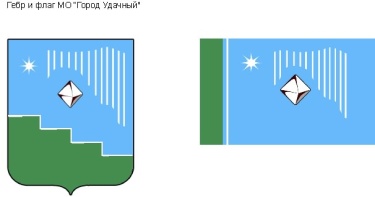 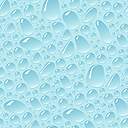 Факс: (41136) 5-03-70, тел. (41136) 5-25-70; E-mail: adm.udachny@mail.ru	ПОСТАНОВЛЕНИЕ	от «01» сентября 2021г.                                                                                        			№ 509О внесении изменений в постановление от 29.12.2020 № 648«Об утверждении перечня должностей муниципальной службы, при назначении на которые граждане обязаны предоставлять сведенияо своих доходах, об имуществе и обязательствахимущественного характера, а также сведения о доходах,об имуществе и обязательствах имущественного характерасвоих супруги (супруга) и несовершеннолетних детей ипри замещении которых лица, замещающие должности муниципальной службы, обязаныпредоставлять сведения о своих доходах, расходах, об имуществе и обязательствах имущественного характера, а также сведенияо доходах, расходах, об имуществе и обязательствах имущественногохарактера своих супруги (супруга) и несовершеннолетних детей»На основании решения городского Совета депутатов МО «Город Удачный» от 24 марта 2021г. № 32-4 «Об оптимизации структуры городской администрации МО «Город Удачный»,ПОСТАНОВЛЯЮ:1. Внести изменения в приложение к постановлению от 29.12.2020 № 648 «Об утверждении перечня должностей муниципальной службы, при назначении на которые граждане обязаны предоставлять сведения о своих доходах, об имуществе и обязательствах имущественного характера, а также сведения о доходах, об имуществе и обязательствах имущественного характера своих супруги (супруга) и несовершеннолетних детей и при замещении которых лица, замещающие должности муниципальной службы обязаны предоставлять сведения о своих доходах, расходах, об имуществе и обязательствах имущественного характера, а также сведения о доходах, расходах, об имуществе и обязательствах имущественного характера своих супруги (супруга) и несовершеннолетних детей»  и изложить его в редакции приложения к настоящему постановлению.2.	Настоящее постановление подлежит официальному опубликованию (обнародованию) в порядке, установленном Уставом МО «Город Удачный». Ответственный за направление настоящего постановления для размещения на официальном сайте МО «Город Удачный» и в газете «Информационный вестник» главный специалист по кадрам и муниципальной службе Барбарук А.И.3. Настоящее постановление распространяется на правоотношения, возникшие с 1 июля 2021г.   4. Настоящее постановление вступает в силу со дня его опубликования.5. Контроль исполнения настоящего постановления возложить на главного специалиста по кадрам и муниципальной службе Барбарук А.И.Глава города                                                                      А.В. ПриходькоПриложение к постановлению  от «01» сентября 2021г.№ 509Перечень должностей муниципальной службы, при назначениина которые граждане обязаны предоставлять сведенияо своих доходах, об имуществе и обязательствахимущественного характера, а также сведения о доходах,об имуществе и обязательствах имущественного характерасвоих супруги (супруга) и несовершеннолетних детей ипри замещении которых лица, замещающие должности муниципальной службы, обязаныпредоставлять сведения о своих доходах, расходах, об имуществе и обязательствах имущественного характера, а также сведенияо доходах, расходах, об имуществе и обязательствах имущественногохарактера своих супруги (супруга) и несовершеннолетних детейДолжности муниципальной службы № п/пНаименование должностиЗаместитель главы администрации по экономике и финансамЗаместитель главы администрации по городскому хозяйствуЗаместитель главы администрации по правовым вопросам и вопросам местного самоуправленияГлавный бухгалтерГлавный специалист по кадрам и муниципальной службеГлавный специалист финансово-экономического отделаГлавный специалист жилищного хозяйстваГлавный специалист юристГлавный специалист по имущественным и земельным отношениямГлавный специалист по предпринимательству и потребительскому рынкуГлавный специалист по социальным вопросам Главный специалист по социальной защитеГлавный специалист по гражданской обороне, чрезвычайным ситуациям и пожарной безопасностиГлавный специалист по архитектуре и градостроительной деятельностиГлавный специалист по вопросам городского хозяйства и благоустройствуГлавный специалист по коммунальному хозяйствуГлавный специалист контрактной службыЗаместитель главного бухгалтераВедущий специалист финансово-экономического отдела по социально-экономическому развитиюГлавный специалист по планированию и учету доходов, работе с МУПВедущий специалист по работе с доходной частью бюджетаВедущий специалист жилищного хозяйстваВедущий специалист по коммунальному хозяйствуВедущий специалист по земельным отношениямВедущий специалист землеустроительВедущий специалист юристВедущий специалист контрактной службы